Построить математическую модель задачи и решить ее, используя графический метод решения:Фирма решила открыть на основе технологии производства чешского стекла, фарфора и хрусталя линию по изготовлению ваз и графинов и их декорирование. Затраты сырья на производство этой продукции представлены в таблице:Определите оптимальный объем выпуска продукции, обеспечивающий максимальный доход от продаж, если спрос на вазы не превышает 200 шт. в неделю.Имеем линейную производственную задачу.Фирма производит 2 вида изделиях  – вазаy – графинПри этом используется 2 ресурсаКобальт – 3 кг в неделю (3000гр.) Сусальное 24-каратное золото – 1,2 кг в неделю (1200гр.)Пусть х, y,  – недельный выпуск продукции соответственного типаТребуется составить производственную программу, максимизирующую прибыль z:при условии (ограничениях по ресурсам):При соблюдении максимального недельного выпуска:  Выразим все уравнения системы через переменную y и построим график в системе координат хОy. При этом вектор градиент прибыли z будет равен (700;560) для всех х  и y,  а знак меньше или равно для линий A,B подразумевает, что искомое решение находится ниже или точно на этих линиях.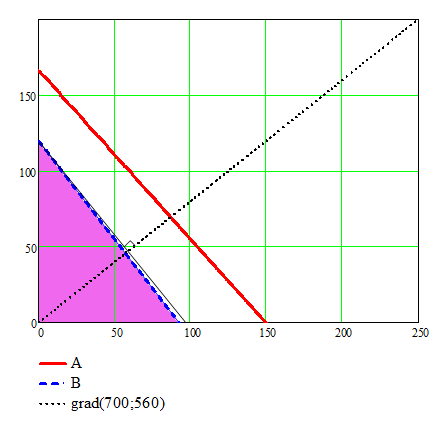 Область, в которой ищется решение, отмечена заливкой, для всех точек данной области выполняется условие максимального недельного выпуска . Оптимальное решение – на пересечении границы области прямой B и перпендикуляра к градиенту (700;560). Таким образом, искомое решение – точка (0;120).Поскольку число изделий – число целое, окончательно принимаем:x=0, y=120При этом прибыль составит:ден.ед. СырьеРасход сырья на производство, г./шт.Расход сырья на производство, г./шт.Поставки сырья в неделю, кг.СырьевазаграфинПоставки сырья в неделю, кг.Кобальт20183Сусальное24-каратное золото13101,2Оптовая цена,руб./шт.700560